КАРАР                                                            №24                                    РЕШЕНИЕ02 декабрь  2019 йыл                                                                               02 декабря 2019 годаО назначении публичных слушаний по проекту решения Совета сельского поселения Нигаматовский сельсовет муниципального района Баймакский район Республики Башкортостан «О бюджете сельского поселения Нигаматовский сельсовет муниципального района Баймакский район Республики Башкортостан на 2020 год и на плановый период 2021 и 2022 годов»         В соответствии со статьей 28 Федерального закона «Об общих принципах организации местного самоуправления в Российской Федерации», Уставом сельского поселения Нигаматовский сельсовет муниципального района Баймакский район Республики Башкортостан, Совет сельского поселения Нигаматовский сельсовет  муниципального района Баймакский район Республики Башкортостан решил:     1. Провести публичные слушания по проекту решения Совета сельского поселения Нигаматовский сельсовет муниципального района Баймакский район Республики Башкортостан «О бюджете сельского поселения Нигаматовский сельсовет муниципального района Баймакский район Республики Башкортостан на 2020 год и на плановый период 2021 и 2022 годов»   «12» декабря 2019 г. в 15 ч. в зале Администрации сельского поселения Нигаматовский сельсовет муниципального района Баймакский район.       2. Установить, что письменные предложения жителей сельского поселения Нигаматовский сельсовет муниципального района Баймакский район Республики Башкортостан по вышеуказанным вопросам, направляются в Совет сельского поселения Нигаматовский сельсовет муниципального района Баймакский район Республики Башкортостан по адресу: с.Нигаматово, ул.К. Диярова, 7, в период со дня обнародования  настоящего Решения до «10»  декабря  2019 г.      3. Обнародовать настоящее решение на информационном стенде в здании администрации сельского поселения Нигаматовский сельсовет муниципального района Баймакский район Республики Башкортостан  по адресу: с. Нигаматово, ул. К.Диярова, д.7Глава сельского поселенияНигаматовский сельсовет:                                                  Б.Ф. Тайбугин         декабрь 2019й.                              №                          декабря 2019г.                О БЮДЖЕТЕ СЕЛЬСКОГО ПОСЕЛЕНИЯ НИГАМАТОВСКИЙ СЕЛЬСОВЕТ МУНИЦИПАЛЬНОГО РАЙОНА  БАЙМАКСКИЙ  РАЙОН РЕСПУБЛИКИ БАШКОРТОСТАН  НА 2020 ГОД И НА ПЛАНОВЫЙ ПЕРИОД 2021 И 2022 ГОДОВСовет сельского поселения Нигаматовский сельсовет муниципального района Баймакский район Республики Башкортостан (далее – поселения) РЕШИЛ:Утвердить основные характеристики бюджета поселения  на 2020 год:прогнозируемый общий объем доходов бюджета поселения в сумме  4155,2 тыс. рублей;общий объем расходов бюджета поселения в сумме 4155,2 тыс. рублей;объем дефицита бюджета поселения в сумме 0 тыс. рублей.Утвердить основные характеристики бюджета поселения на плановый период 2021 и 2022 годов:прогнозируемый  общий объем доходов бюджета поселения на 2021 год в сумме 3944,7 тыс. рублей и на 2022 год в сумме 3530,4тыс. рублей;общий объем расходов бюджета поселения на 2021 год в сумме 3944,7 тыс. рублей и на 2022 год в сумме 3530,4 тыс. рублей, в том числе условно утвержденные расходы 70,4 тыс. рублей на 2021 год и 92,7 тыс. рублей на 2022 год;дефицит бюджета поселения на 2021 и на 2022 годы в сумме 0 тыс. рублей.3. Установить размер резервного фонда Администрации сельского поселения Нигаматовский сельсовет муниципального района Баймакский район Республики Башкортостан  на 2020 год и на плановый период 2021 и 2022 годов в сумме 3 тыс. рублей ежегодно.4. Установить, что при зачислении в бюджет поселения безвозмездных поступлений в виде добровольных взносов (пожертвований) юридических и физических лиц для казенного учреждения, находящегося в ведении соответствующего главного распорядителя средств бюджета поселения, на сумму указанных поступлений увеличиваются бюджетные ассигнования соответствующему главному распорядителю средств бюджета поселения для последующего доведения в уставном порядке до указанного казенного учреждения лимитов бюджетных обязательств для осуществления расходов, соответствующих целям, на достижение которых представлены добровольные взносы (пожертвования).5. Утвердить перечень главных администраторов доходов бюджета поселения согласно приложению №1 к настоящему решению. Утвердить перечень главных администраторов источников финансирования дефицита бюджета поселения согласно приложению №2 к настоящему решению.6. Установить поступления доходов в бюджет поселения: на 2020 год в прогнозируемом объеме согласно приложению №3 к настоящему решению, в том числе объем межбюджетных трансфертов, получаемых из вышестоящих бюджетов бюджетной системы Российской Федерации, в сумме 700,0 тыс. рублей; на плановый период 2021 и 2022 годов в прогнозируемых объемах согласно приложению №4 к настоящему решению, в том числе объем межбюджетных трансфертов, получаемых из вышестоящих бюджетов бюджетной системы Российской Федерации, соответственно, в суммах 500,0 тыс. рублей и 500,0 тыс. рублей.7. Утвердить в пределах общего объема расходов бюджета муниципального района Баймакский район Республики Башкортостан, установленного пунктом 1 настоящего Решения, распределение бюджетных ассигнований муниципального района:1)  по разделам, подразделам, целевым статьям (муниципальным программам и непрограммным направлениям деятельности), группам видов расходов классификации расходов бюджетов:а) на 2020 год согласно приложению № 5 к настоящему Решению;б) на плановый период 2021 и 2022 годов согласно приложению №6 к настоящему Решению.2) по целевым статьям (муниципальным программам  и непрограммным направлениям деятельности), группам видов расходов классификации расходов бюджетов:а) на 2020 год согласно приложению №7 к настоящему Решению;б) на плановый период 2021 и 2022 годов согласно приложению №8 к настоящему Решению. Утвердить общий объем бюджетных ассигнований на исполнение публичных нормативных обязательств на 2020 год 0 тыс.рублей и на плановый период 2021-2022 годов в сумме 0 тыс. рублей . Утвердить ведомственную структуру расходов бюджета поселения:на 2020 год согласно приложению №9 к настоящему решению;на плановый период 2021 и 2022 годов согласно приложению №10 к настоящему решению.8. Администрация поселения не вправе принимать решения, приводящие к увеличению в 2021-2022 годах численности муниципальных  служащих поселения.9. Установить, что получатель средств бюджета поселения при заключении муниципальных контрактов (договоров) на поставку товаров (работ, услуг) вправе предусматривать авансовые платежи:в размере 100 процентов суммы муниципального контракта (договора) об оказании услуг связи, о подписке на печатные издания и об их приобретении, об обучении на курсах повышения квалификации, о приобретение проездных документов, путевок на санаторно-курортное лечение, по договорам обязательного страхования гражданской ответственности владельцев транспортных средств;в размере до 30 процентов суммы муниципального контракта (договора), если иное не предусмотрено законодательством Российской Федерации, Республики Башкортостан – по остальным контрактам (договорам).10. Установить:верхний предел муниципального долга на 1 января 2020 года 0 тыс.рублей, на 1 января 2021 года 0 тыс.рублей, на 1 января 2022 года в сумме 0 тыс.рублей, в том числе верхний предел объема обязательств по муниципальным гарантиям в сумме 0  тыс.рублей;предельный объем муниципального долга на 2020 год в сумме 0 тыс. рублей, на 2021 год в сумме 0 тыс. рублей и на 2022 год в сумме 0 тыс. рублей.  На исполнение муниципальных гарантий по возможным гарантийным случаям бюджетные ассигнования в 2020 году и плановом периоде 2021-2022 годов не предусмотрены.11. Списать в порядке, установленном нормативным правовым актом поселения, задолженность перед бюджетом поселения организаций всех форм собственности, физических лиц, являющихся индивидуальными предпринимателями, по плате за аренду муниципального имущества поселения, включая земельные участки, находящиеся в муниципальной собственности поселения, а также аренду земельных участков, государственная собственность на которые не разграничена, не имеющую источников погашения, в случаях:1) ликвидации организации и прекращения деятельности физических лиц, являющихся индивидуальными предпринимателями, вследствие признания их по решению суда по состоянию на 1 января  2020 года несостоятельными (банкротами);2) смерти или объявления судом умершим физического лица, являвшегося индивидуальным предпринимателем, при переходе выморочного имущества в собственность поселения.  12. Установить, что остатки средств бюджета поселения по состоянию на 1 января 2020 года в объеме до 15 тыс. рублей направляются Администрацией поселения на покрытие временных кассовых разрывов, возникающих в ходе исполнения бюджета поселения.        13. Установить, что в соответствии с решениями руководителя Администрации сельского поселения дополнительно к основаниям, установленным пунктом 3 статьи 217 Бюджетного кодекса Российской Федерации, может осуществляться внесение изменений в сводную бюджетную роспись бюджета сельского поселения без внесения изменений в настоящее Решение по следующим основаниям:
1)  приведение кодов бюджетной классификации расходов и источников внутреннего финансирования дефицита бюджета сельского поселения в соответствие с бюджетной классификацией Российской Федерации;
2) уточнение источников внутреннего финансирования дефицита бюджета сельского поселения;
3) перераспределение бюджетных ассигнований между подгруппами вида расходов, классификации расходов бюджетов в пределах общего объема бюджетных ассигнований, предусмотренных главному распорядителю средств бюджета сельского поселения по соответствующей целевой статье и группе вида расходов, классификации расходов бюджетов;
4) перераспределение бюджетных ассигнований в пределах утвержденных настоящим Решением объемов бюджетных ассигнований на финансовое обеспечение реализации муниципальных программ сельского поселения в связи с внесением изменений в муниципальные программы сельского поселения, если такие изменения не связаны с определением видов и объемов межбюджетных трансфертов;
5) перераспределение бюджетных ассигнований, в том числе в случае образования экономии, между разделами, подразделами, целевыми статьями, видами расходов классификации расходов бюджетов в пределах объема бюджетных ассигнований, предусмотренных главному распорядителю средств бюджета сельского поселения на реализацию не программного направления деятельности;
6) перераспределение бюджетных ассигнований между разделами, подразделами, целевыми статьями, видами расходов классификации расходов бюджетов, в том числе путем введения новых кодов классификации расходов, в пределах бюджетных ассигнований предусмотренных главному распорядителю средств бюджета сельского поселения для выполнения условий в целях получения субсидий из федерального, республиканского  и муниципальных бюджетов;
7) увеличение бюджетных ассигнований по отдельным разделам, подразделам, целевым статьям и видам расходов бюджета за счет экономии по использованию бюджетных ассигнований, на оказание муниципальных услуг - в пределах общего объема бюджетных ассигнований, предусмотренных главному распорядителю средств бюджета сельского поселения, на оказание муниципальных услуг при условии, что увеличение бюджетных ассигнований по соответствующему виду расходов не превышает 10 процентов        14. Настоящее решение вступает в силу с 1 января 2020 года, подлежит размещению на сайте и официальному обнародованию на информационном стенде здания сельского поселения не позднее 7 дней после его подписания в установленном порядке.Глава сельского поселенияНигаматовский сельсовет муниципального района Баймакский район Республики Башкортостан                               Тайбугин Б.Ф.Перечень главных администраторов доходов бюджета сельского поселения Нигаматовский сельсовет Баймакский район  Республики Башкортостан<1> В части доходов, зачисляемых в бюджет сельского поселения  Нигаматовский сельсовет  район Республики Башкортостан в пределах компетенции главных администраторов доходов бюджета поселения  Нигаматовский сельсовет Баймакский район Республики Башкортостан.<2> Администраторами доходов бюджета сельского поселения  Нигаматовский сельсовет Баймакский район Республики Башкортостан по подстатьям,  статьям, подгруппам группы доходов «2 00 00000 00 – безвозмездные поступления» в части доходов от возврата остатков субсидий, субвенций и иных межбюджетных трансфертов, имеющих целевое назначение, прошлых лет (в части доходов, зачисляемых в бюджет сельского поселения Нигаматовский сельсовет Баймакский район Республики Башкортостан) являются уполномоченные органы местного самоуправления поселения, а также созданные ими казенные учреждения, предоставившие соответствующие межбюджетные трансферты.Администраторами доходов бюджета сельского поселения  Нигаматовский сельсовет Баймакский район Республики Башкортостан по подстатьям, статьям, подгруппам группы доходов «2 00 00000 00 – безвозмездные поступления» являются уполномоченные органы местного самоуправления поселения, а также созданные ими казенные учреждения, являющиеся получателями указанных средств.Перечень главных администраторов источников финансирования дефицита бюджета сельского поселения Нигаматовский сельсовет муниципального района Баймакский район Республики Башкортостан.Распределение расходов бюджета сельского поселения Нигаматовский сельсовет муниципального района Баймакский район Республики Башкортостан на 2020 год по разделам, подразделам, целевым статьям и видам расходов классификации расходов бюджетов Российской Федерации.(тыс. рублей)Распределение расходов бюджета сельского поселения Нигаматовский сельсовет муниципального района Баймакский район Республики Башкортостан на плановый период 2021 и 2022 годов по разделам, подразделам, целевым статьям и видам расходов классификации расходов бюджетов Российской Федерации.(тыс. рублей)Распределение бюджетных ассигнований сельского поселения Нигаматовский сельсовет муниципального района Баймакский район Республики Башкортостан на 2020 год по разделам, подразделам, целевым статьям(муниципальным программам  сельского поселения Нигаматовский сельсовет муниципального района Баймакский район Республики Башкортостан и непрограммным направлениям деятельности),группам видов расходов классификации расходов бюджетов(тыс. рублей)Распределение бюджетных ассигнований сельского поселения Нигаматовский сельсовет муниципального района Баймакский район Республики Башкортостан на плановый период 2021 -  2022 годов по разделам, подразделам, целевым статьям и видам расходов классификации расходов бюджетов Российской Федерации(тыс. рублей)Ведомственная структура расходов бюджета сельского поселенияНигаматовский сельсовет муниципального района Баймакский район Республики Башкортостан на 2019год.Ведомственная структура расходов бюджета сельского поселения Нигаматовский сельсовет муниципального района Баймакский район Республики Башкортостан на плановый период 2021и 20221 годов.(тыс. рублей)БАШҚОРТОСТАН  РЕСПУБЛИКАҺЫБАЙМАҚ  РАЙОНЫМУНИЦИПАЛЬ РАЙОНЫНЫҢНИҒӘМӘТ   АУЫЛ   СОВЕТЫ АУЫЛ   БИЛӘМӘҺЕ СОВЕТЫ453657, Баймақ районы, Ниғәмәт ауылы, К.Дияров урамы,7тел.: (34751) 4-75-37, 4-75-43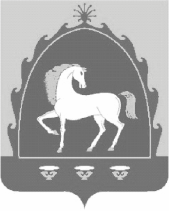 РЕСПУБЛИКА БАШКОРТОСТАНСОВЕТСЕЛЬСКОГО ПОСЕЛЕНИЯ НИГАМАТОВСКИЙ СЕЛЬСОВЕТ МУНИЦИПАЛЬНОГО РАЙОНАБАЙМАКСКИЙ РАЙОН453657, Баймакский район, с.Нигаматово, ул. К.Диярова,7тел.: (34751) 4-75-37, 4-75-43БАШКОРТОСТАН  РЕСПУБЛИКАhЫБАЙМАК   РАЙОНЫМУНИЦИПАЛЬ РАЙОНЫНЫННИГӘМӘТ   АУЫЛ   СОВЕТЫ АУЫЛ   БИЛӘМӘhЕ СОВЕТЫ453657, Байма7 районы, Ни42м2т ауылы, К.Дияров урамы,7тел.: (34751) 4-75-37, 4-75-43СОВЕТ СЕЛЬСКОГО ПОСЕЛЕНИЯ НИГАМАТОВСКИЙ СЕЛЬСОВЕТ МУНИЦИПАЛЬНОГО РАЙОНАБАЙМАКСКИЙ РАЙОН РЕСПУБЛИКА БАШКОРТОСТАН453657, Баймакский район, с.Нигаматово, ул. К.Диярова,7тел.: (34751) 4-75-37, 4-75-43Приложение №1 к решениюСовета сельского поселенияНигаматовский  сельсоветмуниципального района Баймакский район Республики Башкортостанот  «»   декабря  2019года  №   «О бюджете сельского поселения Нигаматовский сельсовет   муниципального района Баймакскийрайон Республики Башкортостан на 2020 год и на плановый период 2021- 2022 годов»Код бюджетной классификации Российской Федерации  Код бюджетной классификации Российской Федерации  Наименование главного адми-нистра-торадоходов бюджета  поселения Наименование 123791Администрация сельского  поселения Нигаматовский  сельсовет муниципального района Баймакский район Республики Башкортостан791 1 08 04020 01 0000 110Государственная пошлина за совершение нотариальных действий  должностными лицами органов местного самоуправления, уполномоченными в соответствии с законодательными актами Российской Федерации на совершение нотариальных действий7911080715001 0000 110   Государственная пошлина за выдачу разрешения на установку рекламной конструкции7911080717501 0000 110   Государственная пошлина за выдачу органом местного самоуправления поселения специального разрешения на движение по автомобильным дорогам транспортных средств, осуществляющих перевозки опасных, тяжеловесных и (или) крупногабаритных грузов, зачисляемая в бюджеты поселений7911 13 01995 10 0000 130Прочие доходы от оказания платных услуг (работ) получателями средств бюджетов сельских поселений7911 13 02065 10 0000 130Доходы, поступающие в порядке возмещения расходов, понесенных в связи с эксплуатацией имущества сельских поселений7911 13 02995 10 0000 130Прочие доходы от компенсации затрат  бюджетов сельских поселений7911 16 01153 01 0000 140Административные штрафы, установленные Главой 15 Кодекса Российской Федерации об административных правонарушениях, за административные правонарушения в области финансов, налогов и сборов, страхования, рынка ценных бумаг (за исключением штрафов, указанных в пункте 6 статьи 46 Бюджетного кодекса Российской Федерации), налагаемые мировыми судьями, комиссиями по делам несовершеннолетних и защите их прав7911 16 01154 01 0000 140Административные штрафы, установленные Главой 15 Кодекса Российской Федерации об административных правонарушениях, за административные правонарушения в области финансов, налогов и сборов, страхования, рынка ценных бумаг (за исключением штрафов, указанных в пункте 6 статьи 46 Бюджетного кодекса Российской Федерации), выявленные должностными лицами органов муниципального контроля7911 16 01157 01 0000 140Административные штрафы, установленные Главой 15 Кодекса Российской Федерации об административных правонарушениях, за административные правонарушения в области финансов, связанные с нецелевым использованием бюджетных средств, невозвратом либо несвоевременным возвратом бюджетного кредита, неперечислением либо несвоевременным перечислением платы за пользование бюджетным кредитом, нарушением условий предоставления бюджетного кредита, нарушением порядка и (или) условий предоставления (расходования) межбюджетных трансфертов, нарушением условий предоставления бюджетных инвестиций, субсидий юридическим лицам, индивидуальным предпринимателям и физическим лицам, подлежащие зачислению в бюджет муниципального образования7911 16 07090 10 0000 140Иные штрафы, неустойки, пени, уплаченные в соответствии с законом или договором в случае неисполнения или ненадлежащего исполнения обязательств перед муниципальным органом, (муниципальным казенным учреждением) сельского поселения7911 16 10031 10 0000 140Возмещение ущерба при возникновении страховых случаев, когда выгодоприобретателями выступают получатели средств бюджета сельского поселения7911 16 10081 10 0000 140Платежи в целях возмещения ущерба при расторжении муниципального контракта, заключенного с муниципальным органом сельского поселения (муниципальным казенным учреждением), в связи с односторонним отказом исполнителя (подрядчика) от его исполнения (за исключением муниципального контракта, финансируемого за счет средств муниципального дорожного фонда)7911 16 10082 10 0000 140Платежи в целях возмещения ущерба при расторжении муниципального контракта, финансируемого за счет средств муниципального дорожного фонда сельского поселения, в связи с односторонним отказом исполнителя (подрядчика) от его исполнения7911 17 01050 10 0000 180Невыясненные поступления, зачисляемые в бюджеты сельских поселений7911 17 05050 10 0000 180Прочие неналоговые доходы бюджетов сельских поселений7911 17 14030 10 0000 150Средства самообложения граждан, зачисляемые в бюджеты сельских поселений791 1 1802500 10 0000 150Поступления в бюджеты сельских поселений (перечисления из бюджетов сельских поселений) по урегулированию расчетов между бюджетами бюджетной системы Российской Федерации по распределенным доходам791 1 1801520 10 0000 150Перечисления из бюджетов сельских поселений по решениям о взыскании средств, предоставленных из иных бюджетов бюджетной системы Российской Федерации7912 00 00000 00 0000 000Безвозмездные поступления <1>Иные доходы бюджета сельского поселения Нигаматовский  сельсовет Баймакского района  Республики Башкортостан, администрирование которых может осуществляться главными администраторами доходов бюджета сельского поселения  Нигаматовский  сельсовет Баймакского района  Республики Башкортостан в пределах их компетенции7911 11 03050 10 0000 120Проценты, полученные от предоставления бюджетных кредитов внутри страны за счет средств бюджетов сельских поселений7911 11 09015 10 0000 120Доходы от распоряжения правами на результаты интеллектуальной деятельности военного, специального и двойного назначения, находящимися в собственности сельских  поселений7911 11 09025 10 0000 120Доходы от распоряжения правами на результаты научно-технической деятельности, находящимися в собственности сельских поселений7911 11 09045 10 0000 120Прочие поступления от использования имущества, находящегося в собственности сельских поселений (за исключением имущества муниципальных бюджетных и автономных учреждений, а также имущества муниципальных унитарных предприятий, в том числе казенных)7911 12 04051 10 0000 120 Плата за использование лесов, расположенных на землях иных категорий, находящихся в  собственности сельских поселений, в части платы по договору купли-продажи лесных насаждений 7911 12 04052 10 0000 120 Плата за использование лесов, расположенных на землях иных категорий, находящихся в собственности сельских поселений, в части арендной платы7911 13 01995 10 0000 130Прочие доходы от оказания платных услуг (работ) получателями средств бюджетов сельских поселений7911 13 02065 10 0000 130Доходы, поступающие в порядке возмещения расходов, понесенных в связи с эксплуатацией  имущества сельских поселений7911 13 02995 10 0000 130Прочие доходы от компенсации затрат  бюджетов сельских поселений7911 14 01050 10 0000 410Доходы от продажи квартир, находящихся в собственности сельских поселений7911 14 03050 10 0000 410Средства от распоряжения и реализации конфискованного и иного имущества, обращенного в доходы сельских  поселений (в части реализации основных средств по указанному имуществу7911 14 03050 10 0000 440Средства от распоряжения и реализации конфискованного и иного имущества, обращенного в доходы сельских поселений (в части реализации материальных запасов по указанному имуществу)7911 14 04050 10 0000 420Доходы от продажи нематериальных активов, находящихся в собственности сельских поселений7911 15 02050 10 0000 140Платежи, взимаемые органами местного самоуправления (организациями) сельских поселений за выполнение определенных функций7911 16 07010 10 0000 140Штрафы, неустойки, пени, уплаченные в случае просрочки исполнения поставщиком (подрядчиком, исполнителем) обязательств, предусмотренных муниципальным контрактом, заключенным муниципальным органом, казенным учреждением сельского поселения7911 16 07090 10 0000 140Иные штрафы, неустойки, пени, уплаченные в соответствии с законом или договором в случае неисполнения или ненадлежащего исполнения обязательств перед муниципальным органом, (муниципальным казенным учреждением) сельского поселения7911 16 10031 10 0000 140Возмещение ущерба при возникновении страховых случаев, когда выгодоприобретателями выступают получатели средств бюджета сельского поселения7911 16 10081 10 0000 140Платежи в целях возмещения ущерба при расторжении муниципального контракта, заключенного с муниципальным органом сельского поселения (муниципальным казенным учреждением), в связи с односторонним отказом исполнителя (подрядчика) от его исполнения (за исключением муниципального контракта, финансируемого за счет средств муниципального дорожного фонда)7911 16 10082 10 0000 140Платежи в целях возмещения ущерба при расторжении муниципального контракта, финансируемого за счет средств муниципального дорожного фонда сельского поселения, в связи с односторонним отказом исполнителя (подрядчика) от его исполнения7911 17 01050 10 0000 180Невыясненные поступления, зачисляемые в бюджеты сельских поселений7911 17 05050 10 0000 180Прочие неналоговые доходы бюджетов сельских поселений7912 00 00000 00 0000 000Безвозмездные поступления <1>, <2>Приложение № 2 к решениюСовета сельского поселенияНигаматовский  сельсоветмуниципального района Баймакский район Республики Башкортостанот  « »   декабря    2019года №    «О бюджете сельского поселения Нигаматовский сельсовет   муниципального района Баймакскийрайон Республики Башкортостан на 2020 год и на плановый период 2021- 2022 годов»Код бюджетной классификации Российской ФедерацииКод бюджетной классификации Российской ФедерацииНаименование главного администратора источников финансирования дефицита бюджета сельского поселенияАдми-нистра-тораисточников финансирования дефицита  бюджета поселенияНаименование главного администратора источников финансирования дефицита бюджета сельского поселения791Администрация сельского поселения Нигаматовский сельсовет муниципального района Баймакский район  Республики Башкортостан79101 05 02 01 10 0000 510Увеличение прочих остатков денежных средств бюджета сельского поселения79101 05 02 01 10 0000 610Уменьшение прочих остатков денежных средств бюджета сельского поселенияПриложение №3 к решениюСовета сельского поселенияНигаматовский  сельсоветмуниципального района Баймакский район Республики Башкортостанот  « декабря 2019 года №    «О бюджете сельского поселения Нигаматовский сельсовет   муниципального района Баймакскийрайон Республики Башкортостан на 2020 год и на плановый период 2021- 2022 годов»Поступления доходов в бюджет сельского поселения                      Нигаматовский  сельсовет муниципального района Баймакский район Республики Башкортостан на 2020 год.Поступления доходов в бюджет сельского поселения                      Нигаматовский  сельсовет муниципального района Баймакский район Республики Башкортостан на 2020 год.Поступления доходов в бюджет сельского поселения                      Нигаматовский  сельсовет муниципального района Баймакский район Республики Башкортостан на 2020 год.(тыс.руб.)Наименование кода группы, подгруппы, статьи, подстатьи, элемента, подвида доходов, классификации операций сектора государственного управления, относящихся к доходам бюджетовКод бюджетной классификации Российской ФедерацииСуммаВсего 4155,2НАЛОГОВЫЕ И НЕНАЛОГОВЫЕ ДОХОДЫ1000000000     0000  000804,0НАЛОГИ НА ПРИБЫЛЬ, ДОХОДЫ1000000000     0000  000110,0Налог на доходы физических лиц1010200001     0000  110110,0Налог на доходы физических лиц с доходов, источником которых является налоговый агент, за исключением доходов, в отношении которых исчисление и уплата налога осуществляются в соответствии со статьями 227, 227.1 и 228 Налогового кодекса Российской Федерации1010201001     0000  110110,0НАЛОГИ НА СОВОКУПНЫЙ ДОХОД1050000000     0000  000     12,0Единый сельскохозяйственный налог1050300001     0000  110     12,0НАЛОГИ НА ИМУЩЕСТВО1060000000     0000  110637,0Налог на имущество физических лиц1060100000     0000  11055,0Налог на имущество физических лиц, взимаемый по ставкам, применяемых к объектам налогообложения, расположенных в границах поселений1060103001     0000  11055,0Земельный налог1060600000   0000  110582,0Земельный налог с организаций1060603000   0000  11010,0Земельный налог с организаций, обладающих земельным участком, расположенным в границах сельских поселений1060603310   0000  11010,0Земельный налог с физических лиц1060604000   0000  110572,0Земельный налог с физических, обладающих земельным участком, расположенным в границах сельских поселений1060604310   0000  110572,0ГОСУДАРСТВЕННАЯ ПОШЛИНА1080000000     0000  000    15,0Государственная пошлина за совершение нотариальных действий (за исключением действий, совершаемых консульскими учреждениями Российской Федерации)1080400001    0000 11015,0Государственная пошлина за совершение нотариальных действий должностными лицами органов местного самоуправления, уполномоченными в соответствии с законодательными актами Российской Федерации на совершение нотариальных действий1080402001    0000 110 15,0ДОХОДЫ ОТ ИСПОЛЬЗОВАНИЯ ИМУЩЕСТВА, НАХОДЯЩЕГОСЯ В ГОСУДАРСТВЕННОЙ И МУНИЦИПАЛЬНОЙ СОБСТВЕННОСТИ111000000   0000  00020,0Доходы в аренду имущества ,находящегося в оперативном управлении органов государственной власти, органов местного самоуправления,  фондов государственных внебюджетных учреждений1110503510 0000  12020,0Прочие поступления от использования имущества, находящегося в собственности СП1110904510   0000 12010,0БЕЗВОЗМЕЗДНЫЕ ПОСТУПЛЕНИЯ2000000000     0000  000     3351,2БЕЗВОЗМЕЗДНЫЕ ПОСТУПЛЕНИЯ ОТ ДРУГИХ БЮДЖЕТОВ БЮДЖЕТНОЙ СИСТЕМЫ РОССИЙСКОЙ ФЕДЕРАЦИИ2021000000     0000  000     3351,2Дотации бюджетам субъектов Российской Федерации 2 02 10000 00   0000  150     2011,7Дотации на выравнивание бюджетной обеспеченности2 02 10001 00   0000  150     1079,7Дотации бюджетам поселений на выравнивание бюджетной обеспеченности2 02 15001 10   0000  150     1079,7Дотации бюджетам на поддержку мер по обеспечению сбалансированности бюджетов2 02 15001 10   0000  150     932,0Дотации бюджетам поселений на поддержку мер по обеспечению сбалансированности бюджетов2 02 15002 10   0000  150     932,0Субвенции бюджетам на осуществление первичного воинского учета на территориях, где отсутствуют военные комиссариаты2 02 35118 00   0000  150     333,1Субвенции бюджетам поселений на осуществление первичного воинского учета на территориях, где отсутствуют военные комиссариаты2 02 35118 10   0000  150     333,1Межбюджетные трансферты, передаваемые бюджетам поселений 2 02 4999910   0000  150    1006,4Прочие межбюджетные трансферты, передаваемые бюджетам сельских поселений2 02 4999910  7216  150     306,4Прочие межбюджетные трансферты, передаваемые бюджетам поселений2 02 4999910   7404  150     700,0Приложение №4 к решениюСовета сельского поселенияНигаматовский  сельсоветмуниципального района Баймакский район Республики Башкортостанот  « »  декабря     2019года   №  «О бюджете сельского поселени Нигаматовский сельсовет   муниципального района Баймакскийрайон Республики Башкортостан на 2020 год и на плановый период 2021- 2022 годов»Поступления доходов в бюджет сельского поселения                      Нигаматовский  сельсовет муниципального района Баймакский  район Республики Башкортостан на  плановый период 2021 и 2022 годов( тыс. рублей)( тыс. рублей)Наименование кода группы, подгруппы, статьи, подстатьи, элемента, подвида доходов, классификации операций сектора государственного управления, относящихся к доходам бюджетовКод бюджетной классификации Российской ФедерацииСуммаСуммаНаименование кода группы, подгруппы, статьи, подстатьи, элемента, подвида доходов, классификации операций сектора государственного управления, относящихся к доходам бюджетовКод бюджетной классификации Российской Федерации2021г2022гВсего 3944,73530,4НАЛОГОВЫЕ И НЕНАЛОГОВЫЕ ДОХОДЫ1000000000     0000  000823,6838,8НАЛОГИ НА ПРИБЫЛЬ, ДОХОДЫ1000000000     0000  000117,6125,8Налог на доходы физических лиц1000200001     0000  110117,6125,8Налог на доходы физических лиц с доходов, источником которых является налоговый агент, за исключением доходов, в отношении которых исчисление и уплата налога осуществляются в соответствии со статьями 227, 227.1 и 228 Налогового кодекса Российской Федерации1000201001     0000  110117,6125,8НАЛОГИ НА СОВОКУПНЫЙ ДОХОД1050000000     0000  000     12,012,0Единый сельскохозяйственный налог1050300001     0000  110     12,012,0НАЛОГИ НА ИМУЩЕСТВО1060000000     0000  110647,0652,0Налог на имущество физических лиц1060100000     0000  11060,063,0Налог на имущество физических лиц, взимаемый по ставкам, применяемых к объектам налогообложения, расположенных в границах поселений1060103001     0000  11060,063,0Земельный налог1060600000   0000  110587,0589,0Земельный налог с организаций1060603000   0000  11011,012,0Земельный налог с организаций, обладающих земельным участком, расположенным в границах сельских поселений1060603310   0000  11011,012,0Земельный налог с физических лиц1060604000   0000  110576,0577,0Земельный налог с физических, обладающих земельным участком, расположенным в границах сельских поселений1060604310   0000  110576,0577,0ГОСУДАРСТВЕННАЯ ПОШЛИНА1080000000     0000  000    16,017,0Государственная пошлина за совершение нотариальных действий (за исключением действий, совершаемых консульскими учреждениями Российской Федерации)1080400001    0000 11016,017,0Государственная пошлина за совершение нотариальных действий должностными лицами органов местного самоуправления, уполномоченными в соответствии с законодательными актами Российской Федерации на совершение нотариальных действий1080402001    0000 110 16,017,0ДОХОДЫ ОТ ИСПОЛЬЗОВАНИЯ ИМУЩЕСТВА, НАХОДЯЩЕГОСЯ В ГОСУДАРСТВЕННОЙ И МУНИЦИПАЛЬНОЙ СОБСТВЕННОСТИ1110000000     0000  00021,022,0Доходы в аренду имущества ,находящегося в оперативном управлении органов государственной власти, органов местного самоуправления,  фондов государственных внебюджетных учреждений1110503510  0000  12021,022,0Прочие поступления от использования имущества, находящегося в собственности СП1110904510   0000 12010,010,0БЕЗВОЗМЕЗДНЫЕ ПОСТУПЛЕНИЯ2000000000     0000  000     3121,12691,6БЕЗВОЗМЕЗДНЫЕ ПОС-ТУПЛЕНИЯ ОТ ДРУГИХ БЮДЖЕТОВ БЮДЖЕТНОЙ СИСТЕМЫ РОССИЙСКОЙ ФЕДЕРАЦИИ2021000000     0000  000     3121,12691,6Дотации бюджетам субъектов Российской Федерации 2 02 10000 00   0000  150     1993,61853,1Дотации на выравнивание бюджетной обеспеченности2 02 10001 00   0000  150     754,5801,0Дотации бюджетам поселений на выравнивание бюджетной обеспеченности2 02 15001 10   0000  150     754,5801,0Дотации бюджетам на поддержку мер по обеспечению сбалансированности бюджетов2 02 10001 00   0000  150     1239,11052,1Дотации бюджетам поселений на поддержку мер по обеспечению сбалансированности бюджетов2 02 15001 10   0000  150     1239,11052,1Субвенции бюджетам на осуществление первичного воинского учета на территориях, где отсутствуют военные комиссариаты2 02 15002 10   0000  150     321,1338,5Субвенции бюджетам поселений на осуществление первичного воинского учета на территориях, где отсутствуют военные комиссариаты2 02 35118 00   0000  150     321,1338,5Межбюджетные трансферты, передаваемые бюджетам поселений 2 02 4999910   0000  150    806,4500,0Прочие межбюджетные трансферты, передаваемые бюджетам сельских поселений2 02 4999910  7216  150     306,4Прочие межбюджетные трансферты, передаваемые бюджетам поселений2 02 4999910   0000  150    500,0500,0Приложение №5 к решениюСовета сельского поселенияНигаматовский  сельсоветмуниципального района Баймакский район Республики Башкортостанот  «»  декабря   2019года  №    «О бюджете сельского поселения Нигаматовский сельсовет   муниципального района Баймакскийрайон Республики Башкортостан на               2020 год и на плановый период              2021- 2022 годов»НаименованиеРзПрЦсВрСуммаВСЕГО 4155,2Общегосударственные расходы 01002815,7Функционирование высшего должностного лица субъекта Российской Федерации и муниципального образования0102839,3Непрограммные расходы01029900000000839,3Глава муниципального образования01029900002030839,3Расходы на выплаты персоналу в целях обеспечения выполнения функций муниципальными органами, казенными учреждениями, органами управления государственными внебюджетными фондами01029900002030100839,3Функционирование Правительства Российской Федерации, высших исполнительных органов государственной власти субъектов Российской Федерации, местных администраций01041973,4Непрограммные расходы010499000000001973,4Аппарат органов государственной власти010499000020401973,4Расходы на выплаты персоналу в целях обеспечения выполнения функций муниципальными органами, казенными учреждениями, органами управления государственными внебюджетными фондами010499000020401001588,8Закупка товаров, работ и услуг для муниципальных нужд0104990002040200378,1Иные бюджетные ассигнования01049900020408006,5Резервный фонд Правительства Республики Башкортостан01113,0Резервные фонды местных администраций0111990000750003,0Иные бюджетные ассигнования01119900075008003,0НАЦИОНАЛЬНАЯ ОБОРОНА0200333,1Мобилизационная и вневойсковая подготовка0203333,1Непрограммные расходы02039900000000333,1Субвенции на осуществление первичного воинского учета на территориях, где отсутствуют военные комиссариаты02039900051180333,1Расходы на выплаты персоналу в целях обеспечения выполнения функций государственными органами, казенными учреждениями, органами управления государственными внебюджетными фондами02039900051180100304,6Закупка товаров, работ и услуг для государственных нужд Республики Башкортостан0203990005118020028,5Дорожное хозяйство04091400000000306,4Закупка товаров, работ и услуг для государственных нужд Республики Башкортостан040914000S2160200306,4ЖИЛИЩНО-КОММУНАЛЬНОЕ ХОЗЯЙСТВО0500500,0Другие вопросы в области жилищно-коммунального хозяйства05051400000000500,0Для финансирования  мероприятия по благоустройству территорий населенных пунктов и осуществлению дорожной деятельности в границах сельских  поселений05051400074040500,0Благоустройство	05031400074040500,0Закупка товаров, работ и услуг для муниципальных нужд05031400074040200500,0Другие вопросы в области охраны окружающей среды06051400000000200,0Закупка товаров, работ и услуг для муниципальных нужд06051400074040200200,0Приложение № 6 к решениюСовета  сельского поселенияНигаматовский сельсовет муниципального района Баймакский район Республики Башкортостан              от    «   декабря  2019года  №  «О бюджете сельского поселенияНигаматовский сельсовет муниципального района  Баймакский район Республики Башкортостан на 2020год и на плановый период 2021 и 2022годов»НаименованиеРзПрЦсВрСуммаСуммаНаименованиеРзПрЦсВр2021 год2022 годВСЕГО 3944,73530,4Общегосударственные расходы 01002746,72599,3Функционирование высшего должностного лица субъекта Российской Федерации и муниципального образования0102871,6897,5Не программные расходы0102990000000871,6897,5Глава муниципального образования0102990002030871,6897,5Расходы на выплаты персоналу в целях обеспечения выполнения функций муниципальными органами, казенными учреждениями, органами управления государственными внебюджетными фондами0102990002030100871,6897,5Функционирование Правительства Российской Федерации, высших исполнительных органов государственной власти субъектов Российской Федерации, местных администраций01041872,21698,8Не программные расходы010499000000001872,21698,8Аппарат органов государственной власти010499000020401872,21698,8Расходы на выплаты персоналу в целях обеспечения выполнения функций муниципальными органами, казенными учреждениями, органами управления государственными внебюджетными фондами010499000020401001649,81691,4Закупка товаров, работ и услуг для муниципальных нужд01049900002040200222,47,4Иные бюджетные ассигнования01049900002040800Резервный фонд Правительства Республики Башкортостан01113,03,0Резервные фонды011199000075003,03,0Резервные фонды местных администраций011199000075003,03,0Иные бюджетные ассигнования011199000075008003,03,0Резервные средства011199000075008703,03,0НАЦИОНАЛЬНАЯ ОБОРОНА0200321,1338,5Мобилизационная и вневойсковая подготовка0203321,1338,5Не программные расходы02039900000000321,1338,5Субвенции на осуществление первичного воинского учета на территориях, где отсутствуют военные комиссариаты02039900051180321,1338,5Расходы на выплаты персоналу в целях обеспечения выполнения функций государственными органами, казенными учреждениями, органами управления государственными внебюджетными фондами02039900051180100292,2300,7Закупка товаров, работ и услуг для государственных нужд Республики Башкортостан0203990005118020028,937,8Дорожное хозяйство04091400000000306,4Закупка товаров, работ и услуг для государственных нужд Республики Башкортостан040914000S2160200306,4ЖИЛИЩНО-КОММУНАЛЬНОЕ ХОЗЯЙСТВО0500500,0500,0Другие вопросы в области жилищно-коммунального хозяйства05051400000000500,0500,0Для финансирования  мероприятия по благоустройству территорий населенных пунктов и осуществлению дорожной деятельности в границах сельских  поселений05051400074040500,0500,0Закупка товаров, работ и услуг для муниципальных нужд05051400074040200500,0500,0Условно утвержденные расходы99999999000099970,492,7Приложение № 7 к решениюСовета  сельского поселения Нигаматовский сельсовет муниципального района Баймакский район Республики Башкортостанот  «»   декабря   2019 года  №  «О бюджете сельского поселенияНигаматовский сельсовет муниципального района  Баймакский район Республики Башкортостан на 2020 год и на плановый период 2021 и 2022 годов»НаименованиеНаименованиеНаименованиеЦсрВрСуммаВСЕГО ВСЕГО ВСЕГО 4155,2Не программные  расходыНе программные  расходыНе программные  расходы99000000003148,8Глава муниципального образованияГлава муниципального образованияГлава муниципального образования9900002030839,3Расходы на выплаты персоналу в целях обеспечения выполнения функций муниципальными органами, казенными учреждениями, органами управления государственными внебюджетными фондамиРасходы на выплаты персоналу в целях обеспечения выполнения функций муниципальными органами, казенными учреждениями, органами управления государственными внебюджетными фондамиРасходы на выплаты персоналу в целях обеспечения выполнения функций муниципальными органами, казенными учреждениями, органами управления государственными внебюджетными фондами9900002030100839,3Руководство и управление в сфере установленных функций органов государственной власти субъектов Российской Федерации  и органов местного самоуправленияРуководство и управление в сфере установленных функций органов государственной власти субъектов Российской Федерации  и органов местного самоуправленияРуководство и управление в сфере установленных функций органов государственной власти субъектов Российской Федерации  и органов местного самоуправления99000020401973,4Аппарат органов государственной властиРеспублики БашкортостанАппарат органов государственной властиРеспублики БашкортостанАппарат органов государственной властиРеспублики Башкортостан99000020401973,4Расходы на выплаты персоналу в целях обеспечения выполнения функций муниципальными органами, казенными учреждениями, органами управления государственными внебюджетными фондамиРасходы на выплаты персоналу в целях обеспечения выполнения функций муниципальными органами, казенными учреждениями, органами управления государственными внебюджетными фондамиРасходы на выплаты персоналу в целях обеспечения выполнения функций муниципальными органами, казенными учреждениями, органами управления государственными внебюджетными фондами99000020401001588,8Закупка товаров, работ и услуг для муниципальных нуждЗакупка товаров, работ и услуг для муниципальных нуждЗакупка товаров, работ и услуг для муниципальных нужд9900002040200378,1Иные бюджетные ассигнованияИные бюджетные ассигнованияИные бюджетные ассигнования99000020408006,5Резервные фонды местных администрацийРезервные фонды местных администрацийРезервные фонды местных администраций99000075003,0Иные бюджетные ассигнованияИные бюджетные ассигнованияИные бюджетные ассигнования99000075008003,0 Субвенции на осуществление первичного воинского учета на территориях, где отсутствуют военные комиссариаты Субвенции на осуществление первичного воинского учета на территориях, где отсутствуют военные комиссариаты Субвенции на осуществление первичного воинского учета на территориях, где отсутствуют военные комиссариаты9900051180333,1Расходы на выплаты персоналу в целях обеспечения выполнения функций государственными органами, казенными учреждениями, органами управления государственными внебюджетными фондамиРасходы на выплаты персоналу в целях обеспечения выполнения функций государственными органами, казенными учреждениями, органами управления государственными внебюджетными фондамиРасходы на выплаты персоналу в целях обеспечения выполнения функций государственными органами, казенными учреждениями, органами управления государственными внебюджетными фондами9900051180100304,6Закупка товаров, работ и услуг для государственных нужд Республики БашкортостанЗакупка товаров, работ и услуг для государственных нужд Республики БашкортостанЗакупка товаров, работ и услуг для государственных нужд Республики Башкортостан990005118020028,5Дорожное хозяйствоДорожное хозяйствоДорожное хозяйство1400000000306,4Закупка товаров, работ и услуг для государственных нужд Республики БашкортостанЗакупка товаров, работ и услуг для государственных нужд Республики БашкортостанЗакупка товаров, работ и услуг для государственных нужд Республики Башкортостан14000S2160200306,4Для финансирования  мероприятия по благоустройству территорий населенных пунктов и осуществлению дорожной деятельности в границах сельских  поселенийДля финансирования  мероприятия по благоустройству территорий населенных пунктов и осуществлению дорожной деятельности в границах сельских  поселенийДля финансирования  мероприятия по благоустройству территорий населенных пунктов и осуществлению дорожной деятельности в границах сельских  поселений1400074040500,0Благоустройство	Благоустройство	Благоустройство	1400074040500,0Закупка товаров, работ и услуг для муниципальных нуждЗакупка товаров, работ и услуг для муниципальных нуждЗакупка товаров, работ и услуг для муниципальных нужд1400074040200500,0Другие вопросы в области охраны окружающей средыДругие вопросы в области охраны окружающей средыДругие вопросы в области охраны окружающей среды1400000000200,0Закупка товаров, работ и услуг для муниципальных нуждЗакупка товаров, работ и услуг для муниципальных нуждЗакупка товаров, работ и услуг для муниципальных нужд1400074040200200,0Приложение № 8 к решениюСовета  сельского поселенияНигаматовский сельсоветмуниципального района Баймакский район Республики Башкортостанот  «»   декабря   2019 года  №   «О бюджете сельского поселенияНигаматовский сельсовет муниципального района  Баймакский район Республики Башкортостан на 2020 год и на плановый период 2021  и 2022 годов»Приложение № 8 к решениюСовета  сельского поселенияНигаматовский сельсоветмуниципального района Баймакский район Республики Башкортостанот  «»   декабря   2019 года  №   «О бюджете сельского поселенияНигаматовский сельсовет муниципального района  Баймакский район Республики Башкортостан на 2020 год и на плановый период 2021  и 2022 годов»Приложение № 8 к решениюСовета  сельского поселенияНигаматовский сельсоветмуниципального района Баймакский район Республики Башкортостанот  «»   декабря   2019 года  №   «О бюджете сельского поселенияНигаматовский сельсовет муниципального района  Баймакский район Республики Башкортостан на 2020 год и на плановый период 2021  и 2022 годов»Приложение № 8 к решениюСовета  сельского поселенияНигаматовский сельсоветмуниципального района Баймакский район Республики Башкортостанот  «»   декабря   2019 года  №   «О бюджете сельского поселенияНигаматовский сельсовет муниципального района  Баймакский район Республики Башкортостан на 2020 год и на плановый период 2021  и 2022 годов»Приложение № 8 к решениюСовета  сельского поселенияНигаматовский сельсоветмуниципального района Баймакский район Республики Башкортостанот  «»   декабря   2019 года  №   «О бюджете сельского поселенияНигаматовский сельсовет муниципального района  Баймакский район Республики Башкортостан на 2020 год и на плановый период 2021  и 2022 годов»НаименованиеЦсрВрСуммаСуммаНаименованиеЦсрВр2021год2022 годВСЕГО 3944,73530,4Не программные  расходы3183,33030,4Глава муниципального образования9900002030871,6897,5Расходы на выплаты персоналу в целях обеспечения выполнения функций муниципальными органами, казенными учреждениями, органами управления государственными внебюджетными фондами9900002030100871,6897,5Функционирование Правительства Российской Федерации, высших исполнительных органов государственной власти субъектов Российской Федерации, местных администраций99000020401872,21698,8Руководство и управление в сфере установленных функций органов государственной власти субъектов Российской Федерации  и органов местного самоуправления99000000001872,21698,8Аппарат органов государственной власти99000020401872,21698,8Расходы на выплаты персоналу в целях обеспечения выполнения функций муниципальными органами, казенными учреждениями, органами управления государственными внебюджетными фондами99000020401001649,81691,4Закупка товаров, работ и услуг для муниципальных нужд9900002040200222,47,4Иные бюджетные ассигнования9900002040800Резервный фонд Правительства Республики Башкортостан3,03,0Резервные фонды местных администраций99000075003,03,0Иные бюджетные ассигнования99000075008003,03,0 Субвенции на осуществление первичного воинского учета на территориях, где отсутствуют военные комиссариаты9900051180321,1338,5Расходы на выплаты персоналу в целях обеспечения выполнения функций государственными органами, казенными учреждениями, органами управления государственными внебюджетными фондами9900051180100292,2300,7Закупка товаров, работ и услуг для государственных нужд Республики Башкортостан990005118020028,937,8Дорожное хозяйство1400000000306,4Закупка товаров, работ и услуг для государственных нужд Республики Башкортостан14000S2160200306,4Для финансирования  мероприятия по благоустройству территорий населенных пунктов и осуществлению дорожной деятельности в границах сельских  поселений1400074040500,0500,0Закупка товаров, работ и услуг для муниципальных нужд1400074040200500,0500,0УСЛОВНО УТВЕРЖДЕННЫЕ РАСХОДЫ99990000099970,492,7Приложение № 9к решениюСовета  сельского поселенияНигаматовский  сельсоветмуниципального района Баймакский район Республики Башкортостанот  «»  декабря   2019 года  №  «О бюджете сельского поселенияНигаматовский  сельсовет муниципального района  Баймакский район Республики Башкортостан на 2020год и на плановый период 2021и 2022годов»НаименованиеГлаваРзПрЦсВрСуммаВСЕГО 4155,2Общегосударственные расходы 79101002815,7Функционирование высшего должностного лица субъекта7910102839,3Не программные расходы79101029900000000839,3Глава муниципального образования79101029900002030839,3Расходы на выплаты персоналу в целях обеспечения выполнения функций муниципальными органами, казенными учреждениями, органами управления государственными внебюджетными фондами79101029900002030100839,3Функционирование Правительства Российской Федерации, высших исполнительных органов государственной власти субъектов Российской Федерации, местных администраций79101041973,4Не программные расходы791010499000000001973,4Аппарат органов государственной власти791010499000020401973,4Расходы на выплаты персоналу в целях обеспечения выполнения функций муниципальными органами, казенными учреждениями, органами управления государственными внебюджетными фондами791010499000020401001588,8Закупка товаров, работ и услуг для муниципальных нужд79101049900002040200378,1Иные бюджетные ассигнования791010499000020408006,5Резервный фонд Правительства Республики Башкортостан79101113,0Резервные фонды местных администраций791011199000075003,0Иные бюджетные ассигнования791011199000075008003,0НАЦИОНАЛЬНАЯ ОБОРОНА7910200333,1Мобилизационная и вневойсковая подготовка7910203333,1Не программные расходы79102039900000000333,1Осуществление первичного воинского учета на территориях, где отсутствуют военные комиссариаты79102039900051180333,1Расходы на выплаты персоналу в целях обеспечения выполнения функций государственными органами, казенными учреждениями, органами управления государственными внебюджетными фондами79102039900051180100304,6Закупка товаров, работ и услуг для государственных нуждРеспублики Башкортостан7910203990005118020028,5Дорожное хозяйство79104091400000000306,4Закупка товаров, работ и услуг для государственных нужд Республики Башкортостан791040914000S2160200306,4ЖИЛИЩНО-КОММУНАЛЬНОЕ ХОЗЯЙСТВО7910500500,0Другие вопросы в области жилищно-коммунального хозяйства79105051400000000500,0Для финансирования  мероприятия по благоустройству территорий населенных пунктов и осуществлению дорожной деятельности в границах сельских  поселений79105051400074040500,0Благоустройство	79105031400074040500,0Закупка товаров, работ и услуг для муниципальных нужд79105031400074040200500,0Другие вопросы в области охраны окружающей среды79106051400000000200,0Закупка товаров, работ и услуг для муниципальных нужд79106051400074040200200,0Приложение № 10 к решениюСовета  сельского поселенияНигаматовский сельсоветмуниципального района Баймакский район Республики Башкортостанот  «»   декабря  2019  года  №   «О бюджете сельского поселенияНигаматовский сельсовет муниципального района  Баймакский район Республики Башкортостан на 2020год и на плановый период 2021 - 2022 годов»НаименованиеГлаваРзПрЦсВрСуммаСуммаНаименованиеГлаваРзПрЦсВр2021 год2022 годВСЕГО 3944,73530,4Общегосударственные расходы 79101002746,72599,3Функционирование высшего должностного лица субъекта Российской Федерации и муниципального образования7910102871,6897,5Непрограммные расходы7910102990000000871,6897,5Глава муниципального образования79101029900002030871,6897,5Расходы на выплаты персоналу в целях обеспечения выполнения функций муниципальными органами, казенными учреждениями, органами управления государственными внебюджетными фондами79101029900002030100871,6897,5Функционирование Правительства Российской Федерации, высших исполнительных органов государственной власти субъектов Российской Федерации, местных администраций79101041872,21698,8Непрограммные расходы791010499000000001872,21698,8Аппарат органов государственной власти791010499000020401872,21698,8асходы на выплаты персоналу в целях обеспечения выполнения функций муниципальными органами, казенными учреждениями, органами управления государственными внебюджетными фондами791010499000020401001649,81691,4Закупка товаров, работ и услуг для муниципальных нужд79101049900002040200222,47,4Иные бюджетные ассигнования79101049900002040800Резервный фонд Правительства Республики Башкортостан79101113,03,0Резервные фонды местных администраций791011199000075003,03,0Иные бюджетные ассигнования791011199000075008003,0          3,0НАЦИОНАЛЬНАЯ ОБОРОНА7910200321,1338,5Мобилизационная и вневойсковая подготовка7910203321,1338,5Непрограммные расходы79102039900000000321,1338,5Осуществление первичного воинского учета на территориях, где отсутствуют военные комиссариаты79102039900051180321,1338,5Расходы на выплаты персоналу в целях обеспечения выполнения функций государственными органами, казенными учреждениями, органами управления государственными внебюджетными фондами79102039900051180100292,2300,7Закупка товаров, работ и услуг для государственных нуждРеспублики Башкортостан7910203990005118020028,937,8Дорожное хозяйство79104091400000000306,4Закупка товаров, работ и услуг для государственных нужд Республики Башкортостан791040914000S2160200306,4ЖИЛИЩНО-КОММУНАЛЬНОЕ ХОЗЯЙСТВО7910500500,0500,0Другие вопросы в области жилищно-коммунального хозяйства7910505140000000500,0500,0Для финансирования  мероприятия по благоустройству территорий населенных пунктов и осуществлению дорожной деятельности в границах сельских  поселений79105051400074040500,500,0Закупка товаров, работ и услуг для муниципальных нужд79105051400074040200500,0500,Условно утвержденные расходы79199999999000099970,492,7